Medieval Jobs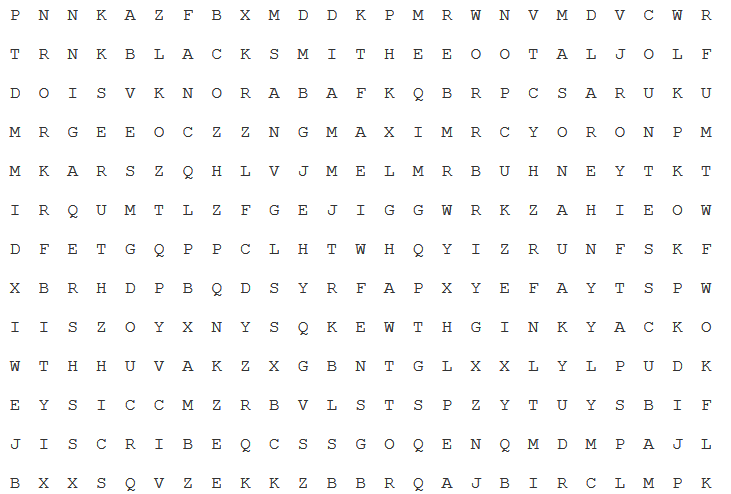 Baron / BaronessLord / LadyCount / CountessGuardKnightJester BlacksmithCarpenterMasonBakerMaidCandlemakerTax CollectorMerchantScribe / HeraldMonkPriestBishop